ФЕДЕРАЛЬНОЕ АГЕНСТВО ЖЕЛЕЗНОДОРОЖНОГО ТРАНСПОРТАФедеральное государственное бюджетное образовательное учреждениевысшего образования«Петербургский государственный университет путей сообщенияИмператора Александра I»(ФГБОУ ВО ПГУПС)Кафедра «Электрическая тяга»РАБОЧАЯ ПРОГРАММАдисциплины«ТЕХНИЧЕСКАЯ ДИАГНОСТИКА ПОДВИЖНОГО СОСТАВА» (Б.1.Б.37)для специальности23.05.03 «Подвижной состав железных дорог»по специализации«Электрический транспорт железных дорог»Форма обучения – очная, заочнаяСанкт-Петербург2016ЛИСТ СОГЛАСОВАНИЙ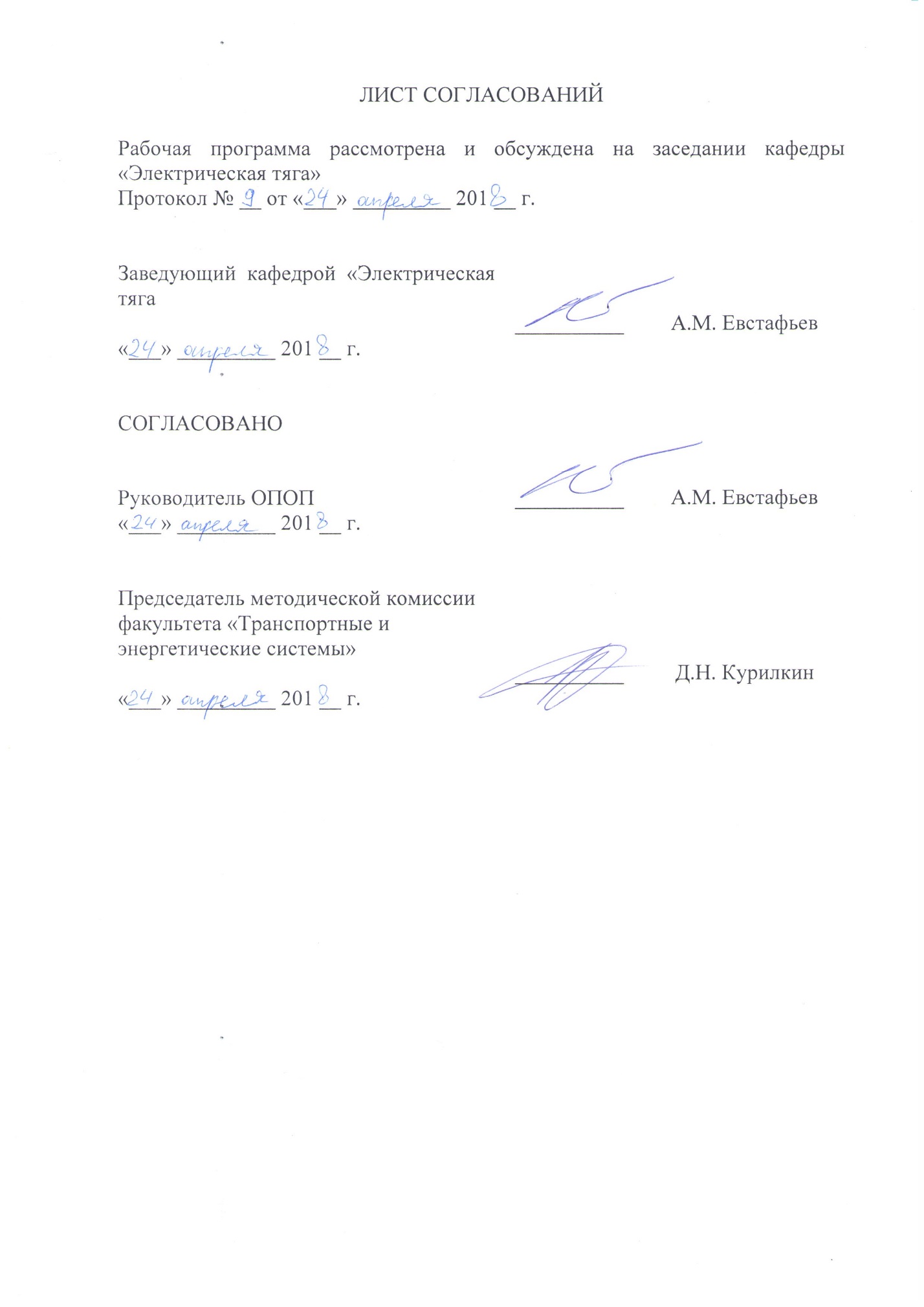 Рабочая программа рассмотрена и обсуждена на заседании кафедры «Электрическая тяга»Протокол № __ от «___» _________ 201 __ г. 1. Цели и задачи дисциплиныРабочая программа составлена в соответствии с ФГОС ВО, утвержденным «17» октября 2016 г., №1295 по специальности 23.05.03 «Подвижной состав железных дорог», по дисциплине «Техническая диагностика подвижного состава».Целью изучения дисциплины «Техническая диагностика подвижного состава» является освоение студентами знаний в области физических основ технической диагностики, неразрушающего контроля и методов оценки технического состояния  деталей и узлов подвижного состава, технологий технического диагностирования и принципов технического обслуживанияподвижного состава.Для достижения поставленной цели решаются следующие задачи:- изучение физических основ технической диагностики и неразрушающего контроля, методов оценки технического состояния подвижного состава, приборов неразрушающего контроля и средств технической диагностики оборудования подвижного состава, принципов технического обслуживания и методов прогнозирования ресурса тягового подвижного состава;- овладение студентами методики диагностирования технического состояния узлов и агрегатов подвижного состава в эксплуатации и так же при проведение его ТО и ТР, навыками применения средств и методов неразрушающего контроля для контроля технического состояния оборудования локомотивов.2. Перечень планируемых результатов обучения по дисциплине, соотнесенные с планируемыми результатами освоения основной профессиональной образовательной программыПланируемыми результатами обучения по дисциплине являются: приобретение знаний, умений, навыков и/или опыта деятельности.В результате освоения дисциплины обучающийся должен:ЗНАТЬ:- цели и задачи технической диагностики подвижного состава, физические основы технической диагностики, неразрушающего контроля и методов оценки технического состояния подвижного состава; приборы и методы неразрушающего контроля; средства технической диагностики подвижного состава при его ремонте и движении поезда; принципы технического обслуживания подвижного состава; методы прогнозирования ресурса подвижного состава.УМЕТЬ:- осуществлять диагностику технического состояния подвижного состава и его узлов при ремонте и движении поезда, а также надзор за его безопасной эксплуатацией.ВЛАДЕТЬ:- методами диагностирования технического состояния подвижного состава при его ремонте и движении поезда.Процесс изучения дисциплины направлен на формирование следующих профессиональных компетенций:	- способность применять методы и средства технических измерений, технические регламенты, стандарты и другие нормативные документы при технической диагностике подвижного состава, разрабатывать методы технического контроля и испытания продукции (ПК-5);	-способность осуществлять диагностику и освидетельствование технического состояния подвижного состава и его частей, надзор за их безопасной эксплуатацией, разрабатывать и оформлять ремонтную документацию (ПК-6).	Область профессиональной деятельности обучающихся, освоивших данную дисциплину, приведена в п.2.1 ОПОП.	Объекты профессиональной деятельности обучающихся, освоивших данную дисциплину, приведены в п.2.2 ОПОП.3. Место дисциплины в структуре основной образовательной программыДисциплина «Техническая диагностика подвижного состава» Б1.Б.37 относится к базовой части и является обязательной дисциплиной.4. Объем дисциплины и виды учебной работы	Для очной формы обучения:Для заочной формы:5. Содержание и структура дисциплины5.1 Содержание дисциплины5.2 Разделы дисциплины и виды занятийДля очной формы обучения:Для заочной формы обучения:6. Перечень учебно-методического обучения для самостоятельной работы обучающихся по дисциплине7. Фонд оценочных средств для проведения текущего контроля успеваемости и промежуточной аттестации обучающихся по дисциплинеФонд оценочных средств по дисциплине «Техническая диагностика подвижного состава» является неотъемлемой частью рабочей программы и представлен отдельным документом, рассмотренным на заседании кафедры и утверждённым заведующим кафедрой.8. Перечень основной и дополнительной учебной литературы, нормативно-правовой документации и других изданий, необходимых для освоения дисциплины8.1. Перечень основной учебной литературы, необходимой для освоения дисциплины:	1. Зеленченко А.П., Цаплин А.Е., Ролле И.А. Техническая диагностика электрического подвижного состава. ФГБОУ ВПО ПГУПС, 2016. – 68 с.2. Зеленченко А.П. Вихретоковый контроль деталей механической части электрического подвижного состава. ПГУПС – ЛИИЖТ, 2003. – 11 с.3. Зеленченко А.П. Ультразвуковой контроль вала шестерни тягового редуктора электропоезда ЭР-2». ПГУПС – ЛИИЖТ, 2002. – 15 с.4. Боголюбов Ю.С., Зеленченко А.П. Ультразвуковой контроль вала шестерни тягового редуктора электропоезда ЭР-2 дефектоскопом УД2-102. ГОУ ВПО ПГУПС, 2002. – 15 с.5. Зеленченко А.П. Диагностика тяговых двигателей электровозов с помощью системы контроля и диагностики локомотива «ДОКТОР — 30 zm». 2006. – 23 с. ГОУ ВПО ПГУПС. ПГУПС.6. Зеленченко А.П. Диагностика аппаратов и электрических цепей электровозов с помощью системы контроля и диагностики локомотива «ДОКТОР — 30». ГОУ ВПО ПГУПС, 2005. – 20 с.7. Зеленченко А.П., Цаплин А.Е., Ролле И.А. Надежность электроподвижного состава. ФГБОУ ВПО ПГУПС, 2015. – 39 с. http://e.lanbook.com/book/66395 8. Зеленченко А.П., Федоров Д.В. Диагностические комплексы электрического подвижного состава. – М.: ФГБОУ Учебно-методический центр по образованию на железнодорожном транспорте 2014. – 112 с. http://e.lanbook.com/book/55401 8.2 Перечень дополнительной учебной литературы, необходимой для освоения дисциплиныМазнев А.С., Федоров Д.В. Комплексы технической диагностики механического оборудования ЭПС: учеб. пособие. – М.: ФГБОУ "Учебно-методический центр по образованию на железнодорожном транспорте", 2014 – 78 с.8.3 Перечень нормативно-правовой документации, необходимой для освоения дисциплиныПри освоении дисциплины нормативно-правовая документация не используется.9. Перечень ресурсов информационно-телекоммуникационной сети «Интернет», необходимых для освоения дисциплины1. Личный кабинет обучающегося и электронная информационно-образовательная среда. [Электронный ресурс]. – Режим доступа: http://sdo.pgups.ru/ (для доступа к полнотекстовым документам требуется авторизация).2. Электронно-библиотечная система «Лань». [Электронный ресурс].– Режим доступа: http://e.lanbook.com/10. Методические указания для обучающихся по освоению дисциплиныПорядок изучения дисциплины следующий:1. Освоение разделов дисциплины производится в порядке, приведенном в разделе 5 «Содержание и структура дисциплины». Обучающийся должен освоить все разделы дисциплины с помощью учебно-методического обеспечения, приведенного в разделах 6, 8 и 9 рабочей программы. 	2. Для формирования компетенций обучающийся должен представить выполненные типовые контрольные задания или иные материалы, необходимые для оценки знаний, умений, навыков и (или) опыта деятельности, предусмотренные текущим контролем (см. фонд оценочных средств по дисциплине).По итогам текущего контроля по дисциплине, обучающийся должен пройти промежуточную аттестацию (см. фонд оценочных средств по дисциплине).11. Перечень информационных технологий, используемых при осуществлении образовательного процесса по дисциплине, включая перечень программного обеспечения и информационных справочных систем	Перечень информационных технологий, используемых при осуществлении образовательного процесса по дисциплине:- технические средства (компьютерная техника и средства связи (персональные компьютеры, проектор, интерактивная доска, видеокамеры, акустическая система и т.д.);- методы обучения с использованием информационных технологий (компьютерное тестирование, демонстрация мультимедийных материалов, компьютерный лабораторный практикум и т.д.);- перечень Интернет-сервисов и электронных ресурсов (поисковые системы, электронная почта, профессиональные, тематические чаты и форумы, системы аудио и видео конференций, онлайн-энциклопедии и справочники, электронные учебные и учебно-методические материалы).Дисциплина обеспечена необходимым комплектом лицензионного программного обеспечения, установленного на технических средствах, размещенных в специальных помещениях и помещениях для самостоятельной работы.12. Описание материально-технической базы, необходимой для осуществления образовательного процесса по дисциплинеМатериально-техническая база соответствует действующим санитарным и противопожарным правилам и нормам и обеспечивает проведение всех видов дисциплинарной и междисциплинарной подготовки и научно-исследовательской работ обучающихся, предусмотренных учебным планом по специальности 23.05.03 «Подвижной состав железных дорог». Материально-техническая база содержит помещения для проведения занятий лекционного типа, занятий семинарского типа, курсового проектирования (выполнения курсовых работ), групповых и индивидуальных консультаций, текущего контроля и промежуточной аттестации, а также помещения для самостоятельной работы и помещения для хранения и профилактического обслуживания учебного оборудования, укомплектованные специализированной мебелью и техническими средствами обучения, служащими для представления учебной информации большой аудитории (настенным экраном с дистанционным управлением, маркерной доской, считывающим устройством для передачи информации в компьютер, мультимедийным проектором и другими информационно-демонстрационными средствами).В случае отсутствия в аудитории технических средств обучения для предоставления учебной информации используется переносной проектор и маркерная доска (стена).Для проведения занятий лекционного типа используются наборы демонстрационного оборудования и учебно-наглядных пособий в виде презентаций (плакатов), которые обеспечивают тематические иллюстрации в соответствии с рабочей программой дисциплины.Лаборатории, необходимые для реализации программы специалитета, оснащены соответствующим лабораторным оборудованием.Помещения для самостоятельной работы обучающихся оснащены компьютерной техникой с возможностью подключения к сети «Интернет» и обеспечением доступа в электронную информационно-образовательную среду.Заведующий кафедрой «Электрическая тяга__________А.М. Евстафьев«___» _________ 201 __ г.СОГЛАСОВАНОРуководитель ОПОП__________А.М. Евстафьев«___» _________ 201 __ г.Председатель методической комиссии факультета «Транспортные и энергетические системы» __________Д.Н. Курилкин«___» _________ 201 __ г.Вид учебной работыВсего часовСеместрВид учебной работыВсего часов8Контактная работа (по видам учебных занятий)В том числе:лекции (Л)практическая работа (ПР)лабораторные работы (ЛР)4832-164832-16Самостоятельная работа (СРС) (всего)5151Контроль99Форма контроля знанийЗЗОбщая трудоемкость: час / з.е.108/3108/3Вид учебной работыВсего часовКурсВид учебной работыВсего часов4Контактная работа (по видам учебных занятий)В том числе:лекции (Л)практическая работа (ПР)лабораторные работы (ЛР)128-4128-4Самостоятельная работа (СРС) (всего)9292Контроль44Форма контроля знанийЗ, Контр.З, Контр.Общая трудоемкость: час / з.е.108/3108/3№пНаименование раздела дисциплиныСодержание разделаМодуль 1Модуль 1Модуль 11Основные понятия технической диагностикиПредмет, задачи и основы методологии технической диагностики подвижного состава.Общие понятия:- техническое диагностирование;- контроль технического состояния;- прогнозирование технического состояния;- рабочее техническое диагностирование;- тестовое техническое диагностирование;- экспресс-диагностирование;- виды средств технического диагностирования;- алгоритмы диагностирования;- диагностические параметры;- электровоз как объект диагностирования;- классификация методов диагностирования электроподвижного состава;- комплексная система диагностирования электроподвижного состава;- человек оператор.Модуль 2Модуль 2Модуль 22Диагностические модели ДМ Определение ДМ. Назначение ДМ. Виды ДМ:- аналитические модели;- функциональные модели.Модуль 3Модуль 3Модуль 33Расчет зависимости числовых характеристик контролируемых параметров от пробегаМетод расчета зависимостей числовых характеристик контролируемых параметров от пробега.Модуль 4Модуль 4Модуль 44Основы безразборной диагностики подшипников качения (БДП)Физические основы БДП. Диагностический сигнал и его источники. Колебательные величины, используемые при БДП. Измерение и обработка диагностического сигнала. Структура диагностирования для БДП. Технология состояния определения подшипников в условиях депо.Модуль 5Модуль 5Модуль 55Неразрушающий контроль (НК)Магнитопорошковый метод контроля (МПК).Физические основы МПК.Способы реализации МПК. Виды и способы намагничивания деталей. Дефектоскопы и вспомогательные средства контроля. Магнитные индикаторы. Вихретоковый метод контроля (ВТК). Физические основы  ВТК. Типы вихретоковых преобразователей (ВТП). Глубина проникновения вихретоков в деталь. Принципы действия вихретокового дефектоскопа с параметрическим ВТП. Вихретоковые дефектоскопы. Технология ВТК. Ультразвуковой метод контроля (УЗК). Физические основы УЗК. Волны и их параметры. Акустические  характеристики материалов. Преобразование волн на границе разделов двух сред. Условия прохождения и отражения волн.Влияние шероховатости поверхности на распространение волн. Излучение и приём волн.  Устройство и характеристики пьезоэлектрического преобразователя. Принципы действия эхо-импульсного дефектоскопа. Сущность эхо-импульсного метода.Модуль 6Модуль 6Модуль 66Диагностика тяговых двигателейДиагностика электроизоляционной конструкции. Диагностика магнитной системы. Диагностика коллекторно-щёточного аппарата.Модуль 7Модуль 7Модуль 77Понятие о прогнозирование технического состоянияОбщие положения прогнозирования технического состояния. Методы прогнозирования состояния механического и электрического оборудования подвижного состава. Модуль 8Модуль 8Модуль 88Экспертные диагностические системыПонятие экспертной системы. Организация экспертной системы.№п/пНаименование разделов дисциплиныЛПРЛРСРС1Основные понятия  и определения технической диагностики.4--62Диагностические модели.2--63Расчет зависимости числовых характеристик контролируемых параметров от пробега2--64Основы безразборной диагностики подшипников качения4-465Неразрушающий контроль10-866Диагностика тяговых двигателей6-467Понятие о прогнозирование технического состояния подвижного состава2--78Экспертные диагностические системы2--8ИтогоИтого32-1651№п/пНаименование разделов дисциплиныЛПРЛРСРС1Основные понятия и определения технической диагностики. 1--112Диагностические модели.1--113Расчет зависимости числовых характеристик контролируемых параметров от пробега1--114Основы безразборной диагностики подшипников качения1-2125Неразрушающий контроль1-2126Диагностика тяговых двигателей1--127Понятие о прогнозирование технического состояния подвижного состава1--128Экспертные диагностические системы1--11ИтогоИтого8-492№п/пНаименование разделаПеречень учебно-методического обеспечения1Основные понятия технической диагностики	Зеленченко А.П., Цаплин А.Е. Техническая  диагностика электрического подвижного состава. Учебное пособие. – С-Пб. ПГУПС, 2016-68 с. Зеленченко А.П., Федоров Д.В. Диагностические комплексы электрического подвижного состава: учеб. пособие. – М.: ФГБОУ "Учебно-методический центр по образованию на железнодорожном транспорте", 2014 – 112 с.2Диагностические модели ДМ	Зеленченко А.П., Цаплин А.Е. Техническая  диагностика электрического подвижного состава. Учебное пособие. – С-Пб. ПГУПС, 2016-68 с. Зеленченко А.П., Федоров Д.В. Диагностические комплексы электрического подвижного состава: учеб. пособие. – М.: ФГБОУ "Учебно-методический центр по образованию на железнодорожном транспорте", 2014 – 112 с.3Расчет зависимости числовых характеристик контролируемых параметров от пробега	Зеленченко А.П., Цаплин А.Е. Техническая  диагностика электрического подвижного состава. Учебное пособие. – С-Пб. ПГУПС, 2016-68 с. Зеленченко А.П., Федоров Д.В. Диагностические комплексы электрического подвижного состава: учеб. пособие. – М.: ФГБОУ "Учебно-методический центр по образованию на железнодорожном транспорте", 2014 – 112 с.4Основы безразборной диагностики подшипников качения (БДП)	Зеленченко А.П., Цаплин А.Е. Техническая  диагностика электрического подвижного состава. Учебное пособие. – С-Пб. ПГУПС, 2016-68 с. Зеленченко А.П., Федоров Д.В. Диагностические комплексы электрического подвижного состава: учеб. пособие. – М.: ФГБОУ "Учебно-методический центр по образованию на железнодорожном транспорте", 2014 – 112 с.5Неразрушающий контроль (НК)	Зеленченко А.П., Цаплин А.Е. Техническая  диагностика электрического подвижного состава. Учебное пособие. – С-Пб. ПГУПС, 2016-68 с. Зеленченко А.П., Федоров Д.В. Диагностические комплексы электрического подвижного состава: учеб. пособие. – М.: ФГБОУ "Учебно-методический центр по образованию на железнодорожном транспорте", 2014 – 112 с.6Неразрушающий контроль (НК)	Зеленченко А.П., Цаплин А.Е. Техническая  диагностика электрического подвижного состава. Учебное пособие. – С-Пб. ПГУПС, 2016-68 с. Зеленченко А.П., Федоров Д.В. Диагностические комплексы электрического подвижного состава: учеб. пособие. – М.: ФГБОУ "Учебно-методический центр по образованию на железнодорожном транспорте", 2014 – 112 с.7Понятие о прогнозирование технического состояния	Зеленченко А.П., Цаплин А.Е. Техническая  диагностика электрического подвижного состава. Учебное пособие. – С-Пб. ПГУПС, 2016-68 с. Зеленченко А.П., Федоров Д.В. Диагностические комплексы электрического подвижного состава: учеб. пособие. – М.: ФГБОУ "Учебно-методический центр по образованию на железнодорожном транспорте", 2014 – 112 с.8Экспертные диагностические системы	Зеленченко А.П., Цаплин А.Е. Техническая  диагностика электрического подвижного состава. Учебное пособие. – С-Пб. ПГУПС, 2016-68 с. Зеленченко А.П., Федоров Д.В. Диагностические комплексы электрического подвижного состава: учеб. пособие. – М.: ФГБОУ "Учебно-методический центр по образованию на железнодорожном транспорте", 2014 – 112 с.Разработчик программы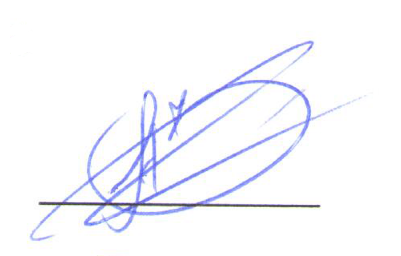 к.т.н., доцент____________А.П. Зеленченко«23» апреля 2018 г.